JUSTICE FOR GENERATIONS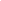 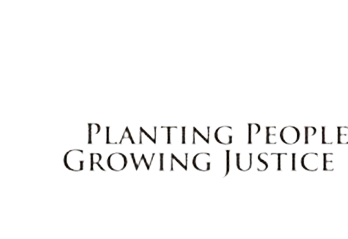 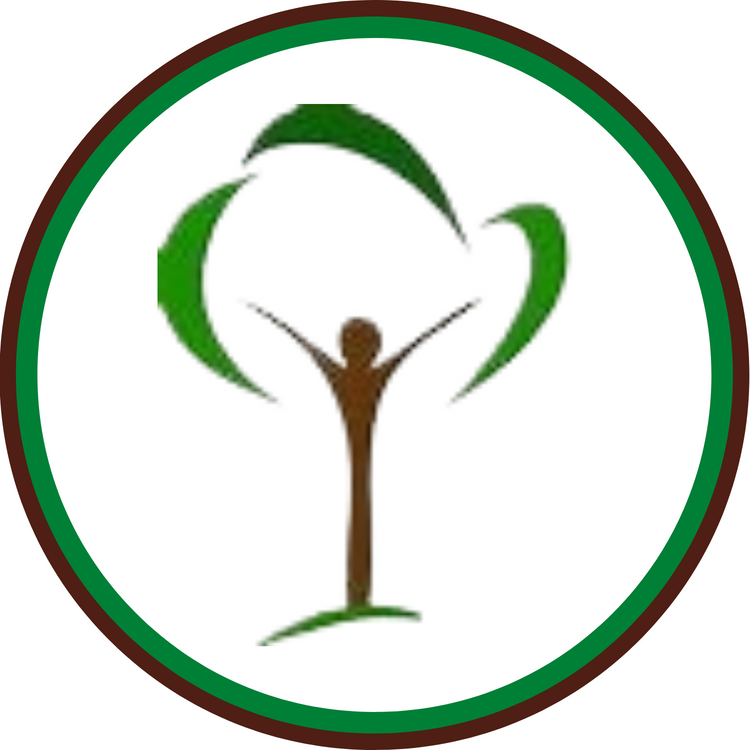 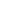 Thank you for being part of the PPGJLI team and helping us promote literacy and diverse books!Here’s a checklist to support you and feel free to contact us with any questions at plantingpeoplegrowingjustice@gmail.com.Hosting a Virtual Book Drive:Pick beginning and ending dates.Begin communication prior and include details below.BookshopAmazon Wish listAmazon Smile listtime framegoal of promoting literacy locallyIf you are a resident of the Twin Cities, you can have it mailed to your home to track progress.Provide updates to keep the momentum going.Mail the books to PO Box 131894, Saint Paul, MN 55113For larger donations, drop off at our office1654 Sherburne Avenue	Suite 200	Saint Paul, MN 55104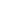 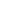 www.ppgjli.org	plantingpeoplegrowingjustice@gmail.com	651-303-6566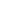 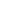 